Event ScheduleSun Prairie Storm Mile Day Waiver Form
(Bring with check to the meet)Sun Prairie Storm Meet Waiver WI2021-568SIn consideration of the acceptance of this entry, I/we hereby for myself/ourselves, my/our heirs, administrators and assigns, waive and release any and all claims against USA Swimming, Wisconsin Swimming Inc., Sun Prairie Storm (SPS), Sun Prairie School District, and meet officials for injuries and/or expenses incurred by me/us at this meet or while on the road to and from this meet. I/we are bona fide amateur athletes and eligible to compete in all the events I/we have entered. I/we have only entered USA swimming swimmers in this meet. Team Name & Abbreviation: ____________________________________ Signature of Club Official, parent or guardian: _________________________________Position Phone # _________________________________________Team Coach Phone # _____________________________________************************************************************************ 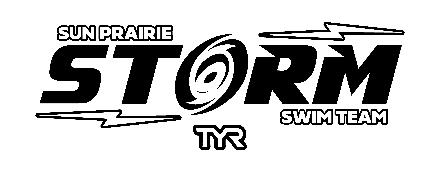 Sun Prairie Storm Mile DayA Wisconsin Swimming Time Trial
 Held Under Sanction of USA SwimmingSanction Number: WI2021-568SIn granting this sanction it is understood and agreed that USA Swimming and Wisconsin Swimming, Inc. shall be free from any liabilities or claims for damages arising by reason of injuries to anyone during the conduct of the event.Sun Prairie Storm Mile DayA Wisconsin Swimming Time Trial
 Held Under Sanction of USA SwimmingSanction Number: WI2021-568SIn granting this sanction it is understood and agreed that USA Swimming and Wisconsin Swimming, Inc. shall be free from any liabilities or claims for damages arising by reason of injuries to anyone during the conduct of the event.Meet DateWednesday, December 29th, 2021 Wednesday, December 29th, 2021 Wednesday, December 29th, 2021 ScheduleWarmups begin at 5:00, competition begins at 5:30Warmups begin at 5:00, competition begins at 5:30Warmups begin at 5:00, competition begins at 5:30LocationSun Prairie High School, 888 Grove Street, Sun Prairie WI 53590Sun Prairie High School, 888 Grove Street, Sun Prairie WI 53590Sun Prairie High School, 888 Grove Street, Sun Prairie WI 53590FacilityIndoor 25 yard pool with eight 7’ lanes, non-turbulent lane markers, backstroke flags, 32” Paragon quick start slanted starting blocks, guttered pool. Pool depth is 12’ at the starting block end and 3 ½’ at the opposite end. Lane 1 will be used for warmup/cooldown, 7 lanes will be used for competition.The Competition course has not been certified in accordance with 104.2.2(C).Indoor 25 yard pool with eight 7’ lanes, non-turbulent lane markers, backstroke flags, 32” Paragon quick start slanted starting blocks, guttered pool. Pool depth is 12’ at the starting block end and 3 ½’ at the opposite end. Lane 1 will be used for warmup/cooldown, 7 lanes will be used for competition.The Competition course has not been certified in accordance with 104.2.2(C).Indoor 25 yard pool with eight 7’ lanes, non-turbulent lane markers, backstroke flags, 32” Paragon quick start slanted starting blocks, guttered pool. Pool depth is 12’ at the starting block end and 3 ½’ at the opposite end. Lane 1 will be used for warmup/cooldown, 7 lanes will be used for competition.The Competition course has not been certified in accordance with 104.2.2(C).TimingAll events will be timed using a Colorado Starting System & watches.  All events will be timed finals.All events will be timed using a Colorado Starting System & watches.  All events will be timed finals.All events will be timed using a Colorado Starting System & watches.  All events will be timed finals.Meet DirectorsMichael White (Head Coach/Entry Chair)Michaelwhite184@gmail.comMichael White (Head Coach/Entry Chair)Michaelwhite184@gmail.comCori Stampf (Event Coordinator)OfficialsMeet RefereeMichelle PerkoMeet RefereeMichelle PerkoAdministrative OfficialAdam BaylissEntry FeeNoneNoneNoneEntry DeadlineEntries are due by Thursday, December 23rd, 2021.Entries are due by Thursday, December 23rd, 2021.Entries are due by Thursday, December 23rd, 2021.Entry Limit1 event1 event1 eventDeck EntriesDeck entries must be able to prove their USA Swimming membership.  There are no additional fees for deck-entered swimmers after the initial meet entry fees.Deck entries must be able to prove their USA Swimming membership.  There are no additional fees for deck-entered swimmers after the initial meet entry fees.Deck entries must be able to prove their USA Swimming membership.  There are no additional fees for deck-entered swimmers after the initial meet entry fees.Official RulesCurrent USA and Wisconsin Swimming Rules shall govern this meet. All swimmers must hold current USA Swimming registration.Current USA and Wisconsin Swimming Rules shall govern this meet. All swimmers must hold current USA Swimming registration.Current USA and Wisconsin Swimming Rules shall govern this meet. All swimmers must hold current USA Swimming registration.Racing Start CertificationAny swimmer entered in the meet must be certified by a USA Swimming member coach as being proficient in performing a racing start or must start each race from within the water.  When unaccompanied by a member-coach, it is the responsibility of the swimmer or the swimmer’s legal guardian to ensure compliance with this requirementAny swimmer entered in the meet must be certified by a USA Swimming member coach as being proficient in performing a racing start or must start each race from within the water.  When unaccompanied by a member-coach, it is the responsibility of the swimmer or the swimmer’s legal guardian to ensure compliance with this requirementAny swimmer entered in the meet must be certified by a USA Swimming member coach as being proficient in performing a racing start or must start each race from within the water.  When unaccompanied by a member-coach, it is the responsibility of the swimmer or the swimmer’s legal guardian to ensure compliance with this requirementWarm-UpsOpen warmup for 25 minutesOpen warmup for 25 minutesOpen warmup for 25 minutesAge GroupsSwam together, scored separatelySwam together, scored separatelySwam together, scored separatelySeedingPositive check-in can be done electronically and closes at 5:15; heat sheets will be posted around the poolPositive check-in can be done electronically and closes at 5:15; heat sheets will be posted around the poolPositive check-in can be done electronically and closes at 5:15; heat sheets will be posted around the poolStartsStarts will take place in the water, with two swimmers in each lane.Starts will take place in the water, with two swimmers in each lane.Starts will take place in the water, with two swimmers in each lane.Scoring/AwardsNoneNoneNoneAdmission/ProgramsFreeFreeFreeMeet ConductIn accordance with USA Swimming rules, NO SPECTATORS ARE ALLOWED ON THE POOL DECK. In accordance with the Federal Video Voyeurism Prevention Act of 2004 the use of camera phones or video recording devices in the locker rooms is prohibited.
Deck changing is prohibited.Operation of a drone, or any other flying apparatus, is prohibited over the venue (pools, athlete/coach areas, spectator areas and open ceiling locker rooms) any time athletes, coaches, officials and/or spectators are present."Pursuant to Wisconsin Swimming, Inc. mandate, all applicable adults participating or associated with respective meet to which this information applies, acknowledge that they are an applicable adult, subject to the provisions of the USA Swimming Minor Athlete Abuse Prevention Policy (“MAAPP”), and that they understand the compliance with the MAAPP Policy is a condition of participation in the conduct of this competition."Current USA Swimming Rules, including the Minor Athlete Abuse Prevention Policy (“MAAPP”), will govern this meet. An athlete member at a sanctioned meet who is 18 years of age or older, who had not completed the Athlete Protection Training (APT) by the date of the swim, will not be able to upload into SWIMS. These athletes will also be considered “not in good standing” and can be subject to fines under Wisconsin Swimming Policy 11.2.1.In accordance with USA Swimming rules, NO SPECTATORS ARE ALLOWED ON THE POOL DECK. In accordance with the Federal Video Voyeurism Prevention Act of 2004 the use of camera phones or video recording devices in the locker rooms is prohibited.
Deck changing is prohibited.Operation of a drone, or any other flying apparatus, is prohibited over the venue (pools, athlete/coach areas, spectator areas and open ceiling locker rooms) any time athletes, coaches, officials and/or spectators are present."Pursuant to Wisconsin Swimming, Inc. mandate, all applicable adults participating or associated with respective meet to which this information applies, acknowledge that they are an applicable adult, subject to the provisions of the USA Swimming Minor Athlete Abuse Prevention Policy (“MAAPP”), and that they understand the compliance with the MAAPP Policy is a condition of participation in the conduct of this competition."Current USA Swimming Rules, including the Minor Athlete Abuse Prevention Policy (“MAAPP”), will govern this meet. An athlete member at a sanctioned meet who is 18 years of age or older, who had not completed the Athlete Protection Training (APT) by the date of the swim, will not be able to upload into SWIMS. These athletes will also be considered “not in good standing” and can be subject to fines under Wisconsin Swimming Policy 11.2.1.In accordance with USA Swimming rules, NO SPECTATORS ARE ALLOWED ON THE POOL DECK. In accordance with the Federal Video Voyeurism Prevention Act of 2004 the use of camera phones or video recording devices in the locker rooms is prohibited.
Deck changing is prohibited.Operation of a drone, or any other flying apparatus, is prohibited over the venue (pools, athlete/coach areas, spectator areas and open ceiling locker rooms) any time athletes, coaches, officials and/or spectators are present."Pursuant to Wisconsin Swimming, Inc. mandate, all applicable adults participating or associated with respective meet to which this information applies, acknowledge that they are an applicable adult, subject to the provisions of the USA Swimming Minor Athlete Abuse Prevention Policy (“MAAPP”), and that they understand the compliance with the MAAPP Policy is a condition of participation in the conduct of this competition."Current USA Swimming Rules, including the Minor Athlete Abuse Prevention Policy (“MAAPP”), will govern this meet. An athlete member at a sanctioned meet who is 18 years of age or older, who had not completed the Athlete Protection Training (APT) by the date of the swim, will not be able to upload into SWIMS. These athletes will also be considered “not in good standing” and can be subject to fines under Wisconsin Swimming Policy 11.2.1.EventDescription10110&U Mixed 500 Free10211-12 Mixed 1000 Free103Open Mixed 1650 FreeCOVID AcknowledgementIn applying for this sanction(ed event), the Host, Sun Prairie Swim, Inc agrees to comply and to enforce all health and safety mandates and guidelines of USA Swimming, Wisconsin Swimming, Inc., the State of Wisconsin and the PHMDC.We have taken enhanced health and safety measures – for you, the other participants, and meet staff. You must follow all instructions while visiting Sun Prairie High School. An inherent risk of exposure to COVID-19 exists in any public place where people are present. COVID-19 is an extremely contagious disease that can lead to severe illness and death. According to the Centers for Disease Control and Prevention, senior citizens and guests with underlying medical conditions are especially vulnerable.  By visiting Sun Prairie High School, you voluntarily assume all risks related to exposure to COVID-19.An inherent risk of exposure to COVID-19 exists in any public place where people are present. COVID-19 is an extremely contagious disease that can lead to severe illness and death. According to the Centers for Disease Control and Prevention, senior citizens and individuals with underlying medical conditions are especially vulnerable.USA Swimming, Inc., cannot prevent you (or your child(ren)) from becoming exposed to, contracting, or spreading COVID-19 while participating in USA Swimming sanctioned events. It is not possible to prevent against the presence of the disease. Therefore, if you choose to participate in a USA Swimming sanctioned event, you may be exposing yourself to and/or increasing your risk of contracting or spreading COVID-19BY ATTENDING OR PARTICIPATING IN THIS COMPETITION, YOU VOLUNTARILY ASSUME ALL RISKS ASSOCIATED WITH EXPOSURE TO COVID-19 AND FOREVER RELEASE AND HOLD HARMLESS USA SWIMMING AND WISCONSIN LSC AND EACH OF THEIR OFFICERS, DIRECTORS, AGENTS, EMPLOYEES OR OTHER REPRESENTATIVES FROM ANY LIABILITY OR CLAIMS INCLUDING FOR PERSONAL INJURIES, DEATH, DISEASE OR PROPERTY LOSSES, OR ANY OTHER LOSS, INCLUDING BUT NOT LIMITED TO CLAIMS OF NEGLIGENCE AND GIVE UPANY CLAIMS YOU MAY HAVE TO SEEK DAMAGES, WHETHER KNOWN OR UNKNOWN, FORESEEN OR UNFORESEEN, IN CONNECTION WITH EXPOSURE, INFECTION, AND/OR SPREAD OF COVID-19 RELATED TO PARTICIPATION IN THIS COMPETITION.